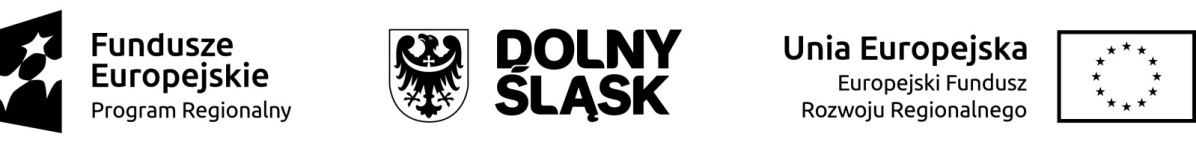 Zarząd Województwa Dolnośląskiego 
pełniący rolęInstytucji Zarządzającej Regionalnym Programem Operacyjnym Województwa Dolnośląskiego 2014-2020 oraz Miasto Jelenia Góra pełniące funkcję Instytucji Pośredniczącejw ramach instrumentu Zintegrowane Inwestycje Terytorialne Regionalnego Programu Operacyjnego Województwa Dolnośląskiego 2014–2020ogłasza nabór wniosków o dofinansowanie realizacji projektówze środków Europejskiego Funduszu Rozwoju Regionalnegow  ramach Regionalnego Programu Operacyjnego Województwa Dolnośląskiego 2014-2020Oś priorytetowa 6  Infrastruktura spójności społecznejDziałanie 6.3 Rewitalizacja zdegradowanych obszarówPoddziałanie 6.3.3 Rewitalizacja zdegradowanych obszarów – ZIT AJRPDS.06.03.03-IZ.00-02-171/161.Informacje ogólneNabór w trybie konkursowym w ramach Regionalnego Programu Operacyjnego Województwa Dolnośląskiego 2014-2020 Oś priorytetowa Infrastruktura spójności społecznej, Działanie 6.3 Rewitalizacja zdegradowanych obszarów:Poddziałanie 6.3.3 Rewitalizacja zdegradowanych obszarów – ZIT AJNabór w trybie konkursowym – dla beneficjentów realizujących przedsięwzięcia na terenie Aglomeracji Jeleniogórskiej określonej w Strategii ZIT AJ.2.Pełna nazwa i adres właściwych instytucji organizujących konkursy: Konkurs ogłasza Instytucja Zarządzająca Regionalnym Programem Operacyjnym Województwa Dolnośląskiego 2014-2020 oraz Miasto Jelenia Góra, któremu zostało powierzone zarządzanie Zintegrowanymi Inwestycjami Terytorialnymi Aglomeracji Jeleniogórskiej pełniące rolę Instytucji Organizującej Konkurs. Funkcję Instytucji Zarządzającej pełni Zarząd Województwa Dolnośląskiego. Zadania związane z naborem realizuje Departament Funduszy Europejskich 
w Urzędzie Marszałkowskim Województwa Dolnośląskiego, ul. Mazowiecka 17, 50-412 Wrocławoraz ZIT AJ, ul. Okrzei 10, 58-500 Jelenia Góra pełniące funkcję Instytucji Pośredniczącej.  Porozumienie  zawarte pomiędzy IZ RPO WD a Miastem Jelenia Góra pełniącym funkcję lidera ZIT AJ i pełniącym funkcję Instytucji Pośredniczącej, w ramach instrumentu Zintegrowane Inwestycje Terytorialne RPO WD, reguluje zasady współpracy (prawa i obowiązki) w ramach ww. konkursu.3. Przedmiot konkursów, w tym typy projektów podlegające dofinansowaniu: Przedmiotem konkursu są następujące typy projektów określone dla działania 6.3. Rewitalizacja zdegradowanych obszarów w Osi Priorytetowej  6 Infrastruktura spójności społecznej, tj.:6.3.A Remont, przebudowa, rozbudowa, adaptacja, wyposażenie istniejących zdegradowanych budynków, obiektów, zagospodarowanie terenów i przestrzeni (np. monitoring miejski lub dostosowanie przestrzeni do potrzeb osób niepełnosprawnych) – w celu przywrócenia lub nadania im nowych funkcji społecznych, kulturalnych, gospodarczych, edukacyjnych lub rekreacyjnych.6.3.C Inwestycje w tzw. drogi lokalne (gminne i powiatowe) wraz z infrastrukturą towarzyszącą (tylko przebudowa albo modernizacja dróg). Wsparcie będzie możliwie jedynie wtedy, gdy inwestycje takie będą stanowiły element szerszej koncepcji związanej z rewitalizacją (fizyczną, gospodarczą i społeczną) i będą stanowiły element lokalnego programu rewitalizacji; Inwestycje w drogi lokalne (gminne i powiatowe) nie mogą być realizowane na obszarach wiejskich.  Mogą one być realizowane  jedynie na obszarach miejskich 
i miejskich obszarach funkcjonalnych, jako element programu rewitalizacji jedynie wówczas, gdy przyczynią się do fizycznej, gospodarczej i społecznej rewitalizacji i regeneracji ww. obszarów.Budowa nowych dróg jest możliwa tylko w przypadku projektów komplementarnych wskazanych w działaniu 1.3 RPO WD, schemat 1.3.A, dotyczących zapewnienia przez wnioskodawcę dostępu do terenów inwestycyjnych.W przypadku budowy nowej drogi  w ramach projektu komplementarnego wskazanego w działaniu 1.3 RPO WD schemat 1.3.A , wnioskodawca winien przedstawić niezbędne informacje we wniosku o dofinansowanie.  We wniosku o dofinansowanie należy wskazać nazwę komplementarnego projektu, nazwę wnioskodawcy i numer wniosku o dofinansowanie złożonego w ramach naboru do działania 1.3, schemat 1.3.A, dotyczącego przygotowania terenów inwestycyjnych. Umowa o dofinansowanie projektu może zostać zawarta tylko pod warunkiem zawarcia umowy o dofinansowanie projektu komplementarnego w ramach schematu 1.3.A.Możliwe są działania poprawiające efektywność energetyczną, analogiczne do działania 3.3 „Efektywność energetyczna w budynkach użyteczności publicznej  i  sektorze mieszkaniowym” (schematy 3.3. A i 3.3. B).Wartość takich inwestycji nie może przekraczać 49% wartości wydatków kwalifikowalnych na pojedynczy budynek w projekcie.Wszystkie wspierane przedsięwzięcia powinny uwzględniać konieczność dostosowania infrastruktury i wyposażenia do potrzeb osób niepełnosprawnych.Preferowane będą projekty realizowane w partnerstwie.Wysokość wsparcia projektów w zakresie kultury nie będzie przekraczać 2 mln euro kosztów kwalifikowalnych projektu  (tj. 8 687 200 PLN alokację przeliczono po kursie Europejskiego Banku Centralnego (EBC) obowiązującym w momencie ogłoszenia  konkursu, we wrześniu 2016 r., 1 euro = 4,3436 PLN)W ramach działania 6.3 nie ma możliwości wsparcia projektów z zakresu mieszkalnictwa wspomaganego (chronionego, treningowego, wspieranego) i socjalnego. Wszystkie projekty planowane do realizacji muszą być ujęte w lokalnym programie rewitalizacji lub w dokumencie równorzędnym i  umieszczone na wykazie pozytywnie zweryfikowanych programów rewitalizacji prowadzonym przez IZ RPO WD (na dzień składania wniosku o dofinansowanie).   Obszary rewitalizowane powinny być wyznaczane z uwzględnieniem kryteriów przestrzennych, ekonomicznych oraz społecznych odnoszących się do danej jednostki terytorialnej – gminy.Umieszczenie projektu w programie rewitalizacji jest warunkiem koniecznym, aby mógł on otrzymać wsparcie w ramach RPO WD 2014-2020. Warunek ten będzie uznany za spełniony, jeśli projekt wraz z elementami go charakteryzującymi zostanie wpisany do programu rewitalizacji na  listę: „A”. Na liście A zostaną umieszczone projekty z działania 6.3 „Rewitalizacja zdegradowanych obszarów”. IZ RPO WD prowadzi wykaz dla wszystkich pozytywnie zweryfikowanych programów rewitalizacji. Dostępny jest on na stronie http://rpo.dolnyslask.pl/o-projekcie/dowiedz-sie-wiecej-o-rewitalizacji-2/Zgodność projektu z projektem ujętym w programie rewitalizacji:Możliwe jest przystąpienie partnerów do innego partnerstwa wykazanego wcześniej w programie rewitalizacji lub projektu indywidualnego wskazanego w programie rewitalizacji tworząc nowe partnerstwo. Dodatkowo jest również możliwość złożenia wniosku o dofinansowanie indywidualnie np. przez Wspólnotę, która wcześniej w programie rewitalizacji  była wpisana do projektu partnerskiego. Nie ma natomiast możliwości dołączenia i stworzenia projektu partnerskiego do innej Wspólnoty Mieszkaniowej nie wymienionej wcześniej nigdzie w programie rewitalizacji.Należy w takich wypadkach, we wniosku o dofinansowanie opisać zaistniałą sytuację (m.in. przyczyny takiej zmiany). Należy ponadto wskazać  pierwotny projekt w  ramach którego wcześniej znajdował się przedmiotowy projekt w programie rewitalizacji  oraz ten do którego jest dopisywany.  W przypadku „podziału” partnerstwa należy również przedstawić sposób podziału całkowitego kosztu pierwotnego przy zmianie, między programem rewitalizacji a składanymi wnioskami.  Tytuł projektu może ulec zmianie wobec zapisanego w programie rewitalizacji, jednakże w taki sposób, aby odzwierciedlał ogólny zakres projektu i jego lokalizację. Zakres realizowanych zadań nie może ulec zmianie (podział nie może wpłynąć na zmianę zaplanowanego zakresu prac dla poszczególnych podmiotów). Co do zasady w każdym projekcie zakres prac wskazany we wniosku o dofinansowanie nie może być większy niż wskazany wcześniej w programie rewitalizacji.Nie będą finansowane:Wydatki na części związane z  prowadzeniem działalności administracyjnej we wspieranych w projekcie budynkach/obiektach (schemat 6.3.A);Wydatki na uzbrojenie terenów inwestycyjnych;Wydatki na termomodernizację przekraczające 49% wartości całkowitych wydatków kwalifikowalnych na pojedynczy budynek w projekcie;Wydatki na inwestycje drogowe, jeśli nie będą stanowiły elementu szerszej koncepcji związanej z rewitalizacją (fizyczną, gospodarczą i społeczną) i nie  będą stanowiły elementu lokalnego programu rewitalizacji;Wydatki na inwestycje w drogi lokalne (gminne i powiatowe) na obszarach wiejskich;Wydatki na budowę dróg jeśli  projekt nie będzie komplementarny ze wskazanym projektem w działaniu 1.3 RPO WD, schemat 1.3.A, dotyczącym zapewnienia przez wnioskodawcę dostępu do terenów inwestycyjnych;Wydatki na projekty w zakresie kultury przekraczające 2 mln euro kosztów kwalifikowalnych;Wydatki na zakup gruntu (zabudowanego i niezabudowanego) w projektach objętych pomocą publiczną, w tym częściowo objętych pomocą publiczną (tam gdzie występuje efekt zachęty).Kategorie interwencji dla niniejszych konkursów (zakres interwencji dominujący):034 Inne drogi przebudowane lub zmodernizowane (autostrady, drogi krajowe, regionalne lub lokalne) 055 Pozostała infrastruktura społeczna przyczyniająca się do rozwoju regionalnego i lokalnego.4. Typy beneficjentów: O dofinansowanie w ramach konkursów mogą ubiegać się następujące typy beneficjentów: jednostki samorządu terytorialnego, ich związki i stowarzyszenia;jednostki organizacyjne jst;jednostki sektora finansów publicznych, inne niż wymienione powyżej;wspólnoty i spółdzielnie mieszkaniowe;towarzystwa budownictwa społecznego;organizacje pozarządowe;kościoły, związki wyznaniowe oraz osoby prawne kościołów i związków wyznaniowych;instytucje kultury;LGD;zakłady lecznictwa uzdrowiskowego;podmioty lecznicze.O dofinansowanie nie mogą ubiegać się podmioty, które podlegają wykluczeniu z możliwości otrzymania dofinansowania, w tym wykluczeniu, o którym mowa w art. 207 ust. 4 ustawy z dnia 27 sierpnia 2009 r. o finansach publicznych.5.Kwota przeznaczona na dofinansowanie projektów 
w konkursie: Alokacja przeznaczona na konkurs wynosi 6 467 200 EUR, tj. 28 090 930 PLNAlokacje przeliczono po kursie Europejskiego Banku Centralnego (EBC) obowiązującym we wrześniu 2016 r., 1 euro = 4,3436 PLN. Ze względu na kurs euro limit dostępnych środków może ulec zmianie. Z tego powodu dokładna kwota dofinansowania zostanie określona na etapie zatwierdzania Listy ocenionych projektów w poszczególnych naborach.6.Minimalna wartość projektu:Minimalna całkowita wartość projektu: 100 tys. PLN.7.Maksymalna wartość projektu:Nie dotyczy. Wyjątek stanowią  projekty z zakresu kultury: maksymalna wartość projektu  - 
2 mln euro kosztów kwalifikowalnych (tj.8 687 200 PLN alokację przeliczono po kursie Europejskiego Banku Centralnego (EBC) obowiązującym w momencie ogłoszenia  konkursu, we wrześniu 2016 r., 1 euro = 4,3436 PLN)8.Maksymalny dopuszczalny poziom dofinansowania projektu lub maksymalna dopuszczalna kwota do dofinansowania projektu: Maksymalny poziom dofinansowania UE na poziomie projektu wynosi: w przypadku projektu nieobjętego pomocą publiczną – maksymalnie 85% kosztów kwalifikowalnych;w przypadku projektu objętego pomocą publiczną – w wysokości wynikającej z reguł pomocy publicznej ale nie więcej niż 85%;w przypadku projektu objętego pomocą de minimis, maksymalny poziom dofinansowania wyniesie 85% ale nie więcej niż równowartość 200 000 euro dla podmiotu na 3 lata podatkowe;w przypadku projektu generującego dochód, dla którego dokonano wyliczenia luki finansowej – zgodnie z wyliczeniem ale nie więcej niż 85%;w przypadku projektu częściowo objętego pomocą publiczną, w części nie objętej tą pomocą, jeśli dla tej części dokonano wyliczenia luki finansowej – zgodnie z wyliczeniem ale nie więcej niż 85%, dla części objętej pomocą publiczną – w wysokości wynikającej z reguł pomocy publicznej ale nie więcej niż 85%;dla projektu generującego dochód, w którym występuję pomoc publiczna nie wymieniona w art. 61 ust. 8 rozporządzenia ogólnego, wartość dofinansowania wyliczona za pomocą luki finansowej nie może przekroczyć poziomu wynikającego z zasad pomocy publicznej i nie więcej niż 85%.W przypadku projektów częściowo objętych pomocą publiczną powyższe zasady stosuje się do każdej z części, co oznacza, że poziom dofinansowania projektu określa się oddzielnie dla każdej części. W takim przypadku łączny poziom maksymalnego dofinansowania w projekcie może być wyższy niż wynikający z reguł pomocy publicznej (ale nie więcej niż 85%).Na podstawie zapisów Kontraktu Terytorialnego, projekty rewitalizacyjne (ujęte na dzień składania wniosku o dofinansowanie w obowiązującym programie rewitalizacji znajdującym się w prowadzonym przez IZ RPO WD wykazie pozytywnie zweryfikowanych programów rewitalizacji) mogą otrzymać dodatkowy wkład z Budżetu Państwa tytułem uzupełnienia wkładu krajowego, za wyjątkiem projektów objętych regułami pomocy publicznej lub projektów generujących dochód w rozumieniu art. 61 rozporządzenia nr 1303/2013. Decyzja o wkładzie z Budżetu Państwa zostanie podjęta na etapie rozstrzygnięcia konkursu.9.Minimalny wkład własny beneficjenta jako % wydatków kwalifikowalnych: Wkład własny beneficjenta na poziomie projektu  wynosi co najmniej 15% a w przypadku projektu objętego pomocą publiczną – w wysokości wynikającej z reguł pomocy publicznej.10.Termin, miejsce 
i forma składania wniosków o dofinansowanie projektu: Wnioskodawca wypełnia wniosek o dofinansowanie za pośrednictwem aplikacji – generator wniosków o dofinansowanie EFRR - dostępny na stronie snow-umwd.dolnyslask.pl i przesyła do IOK w ramach niniejszego konkursu w terminie od godz. 8.00 dnia 15 listopada 2016 r. do godz. 15.00 dnia 22 lutego 2017 r. Logowanie do Generatora Wniosków w celu wypełnienia i złożenia wniosku o dofinansowanie będzie możliwe w czasie trwania naboru wniosków. Aplikacja służy do przygotowania wniosku o dofinansowanie projektu realizowanego 
w ramach Regionalnego Programu Operacyjnego Województwa Dolnośląskiego 2014-2020. System umożliwia tworzenie, edycję oraz wydruk wniosków 
o dofinansowanie, a także zapewnia możliwość ich złożenia do właściwej instytucji. Ponadto do siedziby IOK należy dostarczyć jeden egzemplarz wydrukowanej z aplikacji Generator Wniosków papierowej wersji wniosku, opatrzonej czytelnym podpisem/ami lub parafą i z pieczęcią imienną osoby/ób uprawnionej/ych do reprezentowania Wnioskodawcy (wraz z podpisanymi załącznikami). Jednocześnie, wymaganą analizę finansową (w postaci arkuszy kalkulacyjnych 
w formacie Excel z aktywnymi formułami) przedłożyć należy na nośniku CD.Za datę wpływu do IOK uznaje się datę wpływu wniosku w wersji papierowej Papierowa wersja wniosku może zostać dostarczona: a) osobiście lub za pośrednictwem kuriera do kancelarii Departamentu Funduszy Europejskich mieszczącej się pod adresem:Urząd Marszałkowski Województwa DolnośląskiegoDepartament Funduszy Europejskichul. Mazowiecka 1750-412 WrocławII piętro, pokój nr 2020b) za pośrednictwem polskiego operatora wyznaczonego,  w rozumieniu ustawy 
z dnia 23 listopada 2012 r. - Prawo pocztowe, na adres: Urząd Marszałkowski Województwa DolnośląskiegoDepartament Funduszy Europejskichul. Mazowiecka 1750-412 WrocławII piętro, pokój nr 2020Zgodnie z art. 57 § 5 KPA termin uważa się za zachowany, jeżeli przed jego upływem nadano pismo w polskiej placówce pocztowej operatora wyznaczonego w rozumieniu ustawy z dnia 23 listopada 2012 r. - Prawo pocztowe. W takim wypadku decyduje data stempla pocztowego. Decyzją Prezesa Urzędu Komunikacji Elektronicznej z dnia 30 czerwca 2015 r., wydaną na podstawie art. 71 ustawy z dnia 23 listopada 2012 r. - Prawo pocztowe, dokonany został wybór operatora wyznaczonego do świadczenia usług powszechnych na lata 2016-2025, którym została Poczta Polska SA.Suma kontrolna wersji elektronicznej wniosku (w systemie) musi być identyczna 
z sumą kontrolną papierowej wersji wniosku.Wniosek wraz z załącznikami (jeśli dotyczy) należy złożyć w zamkniętej kopercie, (lub innym opakowaniu np. pudełku) której opis zawiera następujące informacje: - pełna nazwa Wnioskodawcy wraz z adresem- wniosek o dofinansowanie projektu w ramach naboru nr …………..- tytuł projektu- numer wniosku o dofinansowanie - „Nie otwierać przed wpływem do Wydziału Wdrażania EFRR”.Wraz z wnioskiem należy dostarczyć pismo przewodnie, na którym zostanie potwierdzony wpływ wniosku do IOK. Pismo to powinno zawierać te same informacje, które znajdują się na kopercie. Wnioski złożone wyłącznie w wersji papierowej albo wyłącznie w wersji elektronicznej zostaną uznane za nieskutecznie złożone i pozostawione bez rozpatrzenia. W takim przypadku wersja papierowa wniosku (o ile zostanie złożona) będzie odsyłana na wskazany we wniosku o dofinansowanie adres korespondencyjny w ciągu 14 dni od daty złożenia.Oświadczenia oraz dane zawarte we wniosku o dofinansowanie projektu są składane pod rygorem odpowiedzialności karnej za składanie fałszywych zeznań. Wnioskodawca zobowiązany jest do złożenia we wniosku o dofinansowanie oświadczenia zawierającego klauzulę o następującej treści: „Jestem świadomy odpowiedzialności karnej za podanie fałszywych danych lub złożenie fałszywych oświadczeń”.  Wnioskodawca ma możliwość wycofania wniosku o dofinansowanie podczas trwania konkursu oraz na każdym etapie jego oceny. Należy wówczas dostarczyć do IOK pismo z prośbą o wycofanie wniosku podpisane przez osobę uprawnioną do podejmowania decyzji w imieniu wnioskodawcy.W przypadku ewentualnych problemów z Generatorem, IZ RPO WD zastrzega sobie możliwość wydłużenia terminu składania wniosków lub złożenia ich w innej formie niż wyżej opisana. Decyzja w powyższej kwestii zostanie przedstawiona w formie komunikatu we wszystkich miejscach, gdzie opublikowano ogłoszenie.11.Sposób i miejsce udostępnienia regulaminu:Wszystkie kwestie dotyczące naboru opisane zostały w Regulaminie, który dostępny jest wraz z załącznikami na stronie internetowej www.rpo.dolnyslask.pl, na portalu Funduszy Europejskich www.funduszeeuropejskie.gov.pl  oraz na stronie www.zitaj.jeleniagora.pl.